Église St Joseph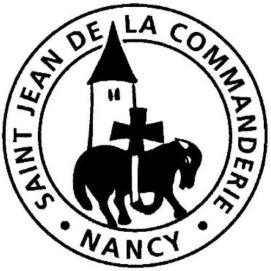 5ème dimanche du Temps ordinaire  CAvance au large et jetez vos filetsDieu nous parle en Jésus, Verbe fait chair. Et il appelle chacun à prendre sa part de la mission. Le prophète Isaïe se croit indigne d’une telle charge mais son amour pour le Seigneur prend le dessus. Paul et Simon-Pierre plaident leur faiblesse mais la miséricorde du Seigneur est la plus forte, ils deviennent les premiers apôtres. En écoutant la Parole, pensons à notre propre vocation. Et avec le psalmiste, rendons grâce !CHANT D’ENTRÉESi le Père vous appelle1.	Si le Père vous appelle à aimer comme il vous aime, dans le feu de son Esprit, Bienheureux êtes-vous !Si le monde vous appelle à lui rendre une espérance, à lui dire son salut, Bienheureux êtes-vous !Si l’Église vous appelle à peiner pour le Royaume, aux travaux de la moisson, Bienheureux êtes-vous !Tressaillez de joie, tressaillez de joie car vos noms sont inscrits pour toujours dans les cieux.Tressaillez de joie, tressaillez de joie car vos noms sont inscrits dans le cœur de Dieu.2.	Si le Père vous appelle à la tâche des apôtres, 					en témoin du seul pasteur, Bienheureux êtes-vous !Si le monde vous appelle à l’accueil et au partage				 pour bâtir son unité, Bienheureux êtes-vous !Si l’Église vous appelle à répandre l’Évangile					en tout point de l’univers, Bienheureux êtes-vous !3.	Si le Père vous appelle à montrer qu’il est tendresse,À donner le pain vivant, Bienheureux êtes-vous ! Si le monde vous appelle au combat pour la justice,Au refus d’être violents, Bienheureux êtes-vous ! Si l’Église vous appelle à l’amour de tous les hommes,Au respect des plus petits, Bienheureux êtes-vous !1ère Lecture : Is 6 1-2a. 3-8Ne nous mettons pas à l’abri de nos imperfections, ne nous cachons pas derrière nos occupations. Le Seigneur connaît les cœurs et ceux qu’il appelle, il les purifie pour la mission qu’il leur confie.Psaume 137Je te chante, Seigneur, en présence des anges.De tout mon cœur, Seigneur, je te rends grâce :Tu as entendu les paroles de ma bouche.Je te chante en présence des anges,Vers ton temple sacré, je me prosterne.Je rends grâce à ton nom pour ton amour et la vérité,Car tu élèves, au-dessus de tout, ton nom et ta parole.Le jour où tu répondis à mon appel,Tu fis grandir en mon âme la force.Tous les rois de la terre te rendent grâceQuand ils entendent les paroles de ta bouche.Ils chantent les chemins du Seigneur :« Qu’elle est grande, la gloire du Seigneur ! »Ta droite me rend vainqueur.Le Seigneur fait tout pour moi !Seigneur, éternel est amour :N’arrête pas l’œuvre de tes mains. 2ème Lecture : 1 Co15, 1-11St Paul nous redit le cœur de notre foi : le Christ mis à mort pour os péchés, est ressuscité. A nous de témoigner aujourd’hui qu’il est vivant, présent, agissant pour le plus grand bonheur de tous les hommes.Alléluia. Alléluia.	« Venez à ma suite, dit le Seigneur.	et je vous ferai pêcheurs d’hommes. »Alléluia.Évangile : Lc 5, 1-11PRIÈRE DES FIDÈLESDans l’esprit « universel » des jeunes récemment réunis autour du Saint-Père à Panama, ouvrons notre prière aux appels de tous nos frères.À la demande du Seigneur : « Qui enverrai-je ? », Isaïe répondit : « Me voici. Envoie-moi. »Pour que chacun d’entre nous et que tous ensemble – paroisse et Église – sachions aussi dire « Envoie-moi pour être témoin de ton Évangile », Seigneur, nous te prions. R/R/	Toi plus grand que notre cœur, écoute-nous !Ce dimanche étant consacré aux malades, que ceux-ci, dans les moments difficiles, aient toujours autour d’eux des frères et des sœurs attentifs qui les aident dans leur inquiétude et leur détresse, Seigneur, nous te prions. R/Pour tous les soignants, les aidants familiaux ou bénévoles, les visiteurs des malades afin que, au-delà de leur fatigue, ils soient toujours des acteurs efficaces et attentifs et aient les paroles qui consolent et encouragent, Seigneur, nous te prions. R/Nous ne sommes pas dignes de ta bonté, Dieu notre Père, et cependant tu offres le salut à chacun de tes enfants.En ce jour, entends notre prière.Par Jésus, le Christ, notre Seigneur. – Amen.COMMUNIONUn homme au cœur de feuUn homme au cœur de feu
Qui est venu du Père et qui retourne à lui,
Jésus, le Premier Né,
Un homme au cœur de feu
Nous invite à le suivre en son retournement,
Jusqu'à renaître au jour irradiant de Pâque.
Jésus, le Premier-Né, nous invite à le suivre…R/	 Pour la gloire de Dieu et sa haute louange,Pour la gloire de Dieu et le salut du monde!Un homme sous l'Esprit,
À l'œuvre au sein du monde en mal d'enfantement,
Jésus, Maître et Seigneur,
Un homme sous l'Esprit
Nous invite à le suivre au rang des serviteurs,À servir aux chantiers où il poursuit sa Pâque.
Jésus, Maître et Seigneur, nous invite à le suivre…Un homme épris de Dieu,
Le Fils obéissant jusqu'à mourir en croix,
Jésus, le Bien-Aimé,
Un homme épris de Dieu
Nous invite à le suivre en son abaissement,
À marcher au chemin orienté vers Pâque.
Jésus, le Bien-Aimé, nous invite à le suivre…Toute l’évangélisationest fondée sur la parole de Dieu, écoutée,méditée,vécue,célébréeet témoignée.	   Pape François